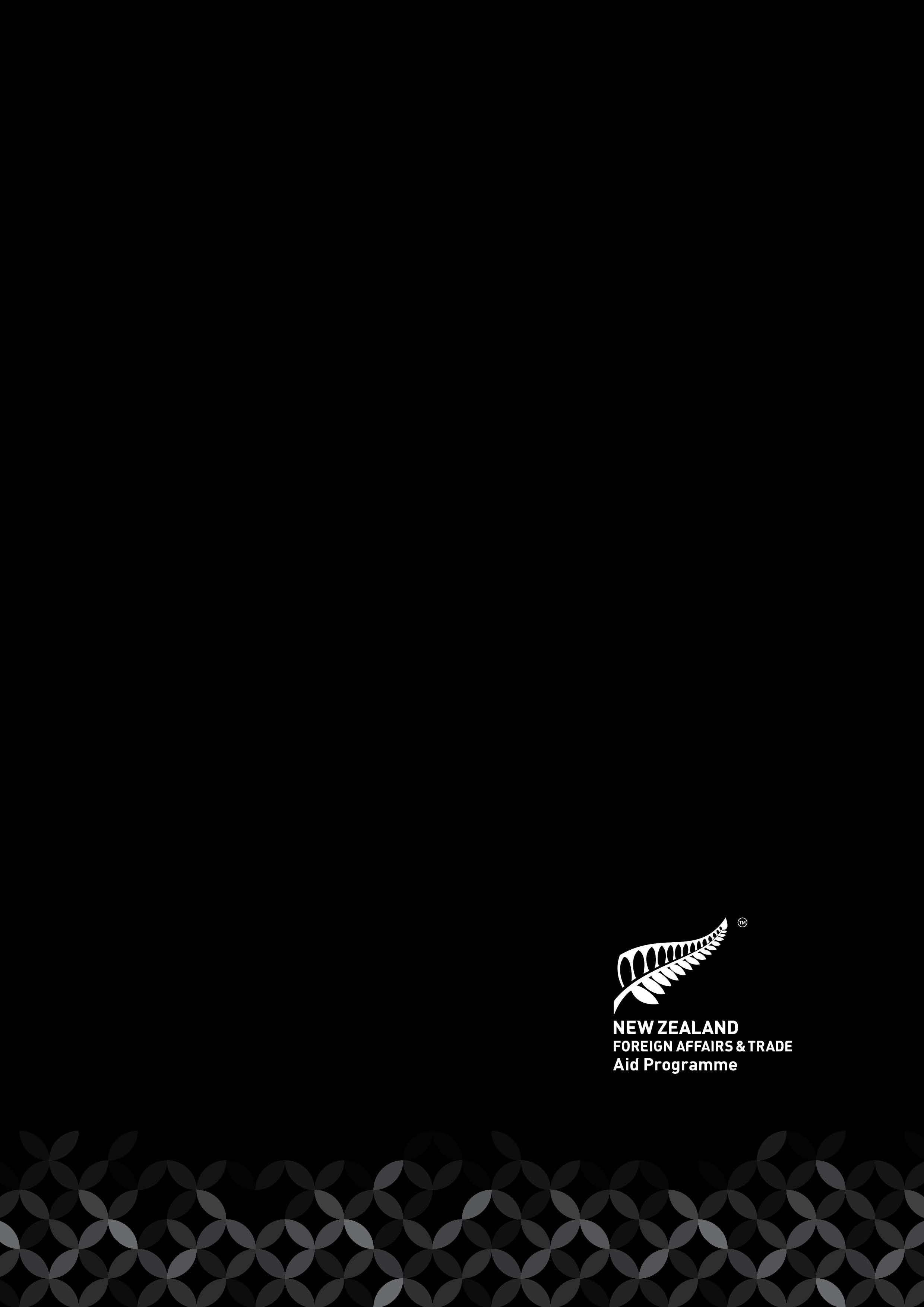 ContentsAnnex 3 Due Diligence Self-Assessment	30Annex 4 Concept Note Template	40Annex 5 Concept Note Assessment Framework	44Annex 6 Declaration	53Annex 3 Due Diligence Self-AssessmentNZNGO due diligence self-assessment formPlease use this form to ensure you are able to meet the requirements outlined under Due Diligence in Annex 2 prior to making a decision whether to create a concept and apply to Manaaki. If you do not meet the requirements please do not submit an application. NGO applicants that have completed Manaaki due diligence from a previous round (in the last 5 years) do not need to repeat due diligence. However, these applicants must complete the due diligence declaration on page 38. If there has been any substantive changes, this must be declared and discussed with MFAT.If your organisation has not completed Manaaki due diligence in the previous 5 years, please complete this due diligence self assessment:If your organisation has completed Manaaki due diligence in the previous 5 years, please complete this due diligence declaration:APPLICANT NAME: Please tick the relevant box to confirm and declare that:Our organisation has not experienced any substantive changes that may impact the previous Manaaki due diligence assessment including having had no changes to the governing board and key members of the management team since the due diligence assessment.  Our organisation has experienced changes as per above since our due diligence assessment.  Please outline what these are in the space below (or on a separate page if needed) to enable assessors to determine if parts of the due diligence require reassessment. This declaration must be signed by a person with the legal authority to commit your organisation to a transactionAnnex 4 Concept Note Template Annex 5 Concept Note Assessment FrameworkAnnex 6 DeclarationAPPLICANT: NEW ZEALAND NON-GOVERNMENT ORGANISATION I confirm and declare that:I have read the Manaaki Guidelines that outline the procedures, terms, conditions and criteria and I understand and agree to these;None of the organisations that are part of the application are in receivership, or liquidation;The application is not being made by an undischarged bankrupt or someone prohibited from managing a business;Should MFAT agree that this concept proceed to design, this organisation commits to being responsible for the provision of the required co-investment funding over the life of the activity;I acknowledge that MFAT may promote any successes that result from this application (while respecting commercial confidentiality);I consent to MFAT undertaking due diligence on this application and the organisations associated with it;I confirm that the eligibility criteria for this application has been metThe information contained in the attached application is true and correct and there have been no misleading statements, omission of any relevant facts nor any misrepresentation made;At the date of this Declaration, I am not aware of anything that may prevent my organisation from completing the Activity. I have notified MFAT of any information that may affect MFAT’s decision to fund the Activity;I am authorised to make this application on behalf of the parties identified above.This declaration must be signed by a person with the legal authority to commit your organisation to a transaction.IN-COUNTRY PARTNER/LOCAL CIVIL SOCIETY ORGANISATION I am authorised to make this application on behalf of the parties identified above.DomainStandardMandatory evidenceY/NComments (50 words max.)1NGO is a legally established not for profit with a head office or primary place of business in     New ZealandRegistration number1NGO is a legally established not for profit with a head office or primary place of business in     New ZealandRegistration number2NGO has adequate structures and systems for governance, management and accountability to stakeholdersGoverning Instrument (Constitution or Trust Deed)2NGO has adequate structures and systems for governance, management and accountability to stakeholdersList of governing members summarising experience, qualifications*2NGO has adequate structures and systems for governance, management and accountability to stakeholdersList of key management personnel summarising experience, qualifications*Conflict of Interest (COI) Policy (or equivalent) which outlines: how COI are identified; how often they are updated and what procedures are to be followed when a COI is identifiedCopy of current COI register3Relationship with New Zealand constituencyAnnual Report or equivalent (or link to website) which describes engagement with the New Zealand public and demonstrates donor acknowledgement3Relationship with New Zealand constituencyStatement of willingness to communicate MFAT support* 3Relationship with New Zealand constituencyTwo examples of relationship with New Zealand constituency i.e. social media, membership, supporter newsletters4NGO has appropriate financial systems and controlsFinancial Policies and/or procedures manual provides details on how the NGO actions receipting grants, partner funds transfer, acquittals, cash management, monthly reconciliation process, budget management, payment controls, separation of roles, foreign exchange/interest rate gains, internal audits/controls4NGO has appropriate financial systems and controlsFinancial Delegation policy4NGO has appropriate financial systems and controlsName of accounting system and a chart of accounts (list of General Ledger accounts)4NGO has appropriate financial systems and controlsSigned copy of audit/reviewed Financial Statements and copy of audit/reviewer’s management letter (3 years).5NGO is in a sound Financial PositionAudited/reviewed Financial Statements (3 years) – assessor will use those provided in Standard 45NGO is in a sound Financial PositionStatement of fundraising over past three years*. (The NGO must have the capacity to raise funds from the New Zealand public) 5NGO is in a sound Financial PositionReserves Policy 5NGO is in a sound Financial PositionAny Bank covenants6NGO has systems to prevent funding terrorismCounter-Terrorism Policy and procedures which contain at a minimum, but not limited to:references to the Anti-Money Laundering and Countering Financing of Terrorism Act 2009, and Terrorism Suppression Act 2002 requires reviews of all organisations and individuals regularly against global lists of ‘terrorist organisations’the prevention procedures in place in the staff recruitment process details the steps on how any issues identified are reported to managementa ‘counter-terrorism’ clause  is written into all partner agreementsdirect partners or potential partners checked against the NZ terrorism watch lists annuallyidentifies where these checks are stored6NGO has systems to prevent funding terrorismEvidence of terrorism screening check of downstream implementing partners/subcontractors if the terrorism risk is rated minor or above*.7NGO has systems in place to prevent, manage and report fraud, bribery, and corruptionFraud Control Policy/and procedures which contain at a minimum, but not limited to: an explicit definition of actions that are deemed to be fraudulent/corruption allocation of responsibilities for the overall management of frauda statement that all appropriate measures to deter fraud will be takenthe formal procedures which employees should follow if fraud is suspectednotification that all instances of suspected fraud will be investigated and reported to the appropriate authoritiesthe steps to be taken in the event fraud is discovered and who is responsible for taking these actions confidential safe reporting internally and externally 7NGO has systems in place to prevent, manage and report fraud, bribery, and corruptionAn explanation* and recent evidence of how the NGO promotes awareness of a) fraud risk and b) how staff can report fraud?8NGO has effective project management systems Documented guidelines and/or procedures for project management which cover design, appraisal, progress and risk reporting and monitoring, evaluation, research and learning (MERL)8NGO has effective project management systems Two pieces of evidence to demonstrate two different project management phases 8NGO has effective project management systems An explanation of how the organisation tracks various projects* (i.e., through a project management system, excel or another IT application), and evidence of this.9NGO can demonstrate a track record of effectively managing international development fundsTable of international funds/ or projects implemented in the past three years including activity purpose, location, duration and funding amount*9NGO can demonstrate a track record of effectively managing international development fundsAny other evidence (evaluations/ referee reports/other donor performance reports etc.)10NGO can demonstrate an organisational commitment to good practice development Confirmation of CID membership, or, if not a member, a Statement* or Policy which demonstrates that the organisation understands that good development practice does not involve supporting activities such as welfare, partisan politics, and evangelism / proselytism 10NGO can demonstrate an organisational commitment to good practice development Gender Policy (or equivalent) outlining the NGO’s commitment to gender/ gender equality in development and how gender is considered throughout the project cycle Policy on Inclusive Development/Disability Inclusion (or equivalent) outlining the NGO’s commitment to inclusive development/meeting the needs of people with disabilities and how this is considered throughout the project cycle SafeguardingSafeguardingSafeguardingSafeguardingSafeguarding11NGO can demonstrate the application of effective Health and Safety systemsHealth and Safety Policy/Manual that has been reviewed in the last 12 months which includes:how the NGO ensures the physical, mental, and emotional well-being of workers and prevents work-related injuries and diseases including systems for monitoring competency and task related training  how the NGO will consult, co-ordinate and co-operate with other partners where they share overlapping dutieshow external feedback, concerns or complaints will be handledhow/when H&S training is undertakenensuring workers have the opportunity to engage in H&S mattershow incidents and hazards are reported (including serious incidents). (NB copies of templates to be included)signature from CEO/management representative to demonstrate commitment from leadership11NGO can demonstrate the application of effective Health and Safety systemsExample of a H&S Plan for anticipated* or previous activity (which demonstrates how policies and systems are reflected in a specific plan including training of staff/contractors for H&S/travel safety) 11NGO can demonstrate the application of effective Health and Safety systemsExample of a risk register or any other document  that outlines how risks are identified, assessed and managed through appropriate control measures11NGO can demonstrate the application of effective Health and Safety systemsOne example to demonstrate H&S is monitored and improvements made i.e. copy of a health and safety inspection/audit report, review, safety/in-house meeting minutes, reporting dashboard11NGO can demonstrate the application of effective Health and Safety systemsStatement declaring whether NGO has/has not received any notices, fines, prosecutions or enforceable undertakings by a regulator with regards to local and/or international H&S matters*. If it has, provide details of what occurred, the outcome, lessons learnt, and  any changes made as a result.12NGO has adequate systems and processes for managing organisational riskRisk Management Policy and procedures, or equivalent that demonstrates how organisational and project risks are identified, assessed/rated, monitored, reported, reviewed (and how often), treated, and if necessary escalated12NGO has adequate systems and processes for managing organisational riskA copy of the current organisational risk register, and (if not included in the organisational risk register) one example of a project risk register 12NGO has adequate systems and processes for managing organisational riskInsurance policies i.e. travel, business continuity, public liability  13NGO has effective mechanisms for complaints and whistle-blowingWhistle-blower/Complaints Policies and procedures – internal and external*** including for fraud, child protection, health and safety and PSEAH  (*** link on the website)14NGO has adequate systems for the prevention, detection, and response to sexual exploitation, abuse, and harassment (PSEAH) and Child ProtectionPSEAH and Child Protection policy, guidance and/or equivalent that covers prevention, awareness, reporting and responding including as a minimum:staff and supplier code of conductreference checking and recruitment screeningemployment contracts contain provisions to manage an employee who is under investigation and dismiss if the complaint is upheldstaff and supplier education on the policy, prevention, risk factors and responding to harm (NB: Education work can be outsourced to suitably qualified in-country partner/s)clear and accessible systems and processes are in place for reporting (see standard 13) and investigation of; code of conduct infringements and policy non-compliance, including sanctions for breaches ensuring risks are identified and actively managed in risk assessments 14NGO has adequate systems for the prevention, detection, and response to sexual exploitation, abuse, and harassment (PSEAH) and Child ProtectionTwo examples of the practical application of the policy or equivalent such as awareness raising activities, reporting forms, training material.15NGO has systems for child safeguarding and protection of children when the activity involves ‘working with children’Note:  This is an additional standard for NGOs defined as ‘working with children’ as per aboveChild Protection Policy (or equivalent) that is fit-for purpose based on the child safeguarding risk (identified in Standard 12) and includes:child participants know how to report concerns and/or harm.evidence of child safe recruitment e.g. staff integrity checks (and/or criminal record checks), child protection specific questions at interview where relevant (see)guidance on child participation (including consent, safe recruitment of facilitators, supervision and physical safety).guidance on taking images and using them such as for fundraising which ensures safeguarding, consent and privacy of children is applied for all project communication15NGO has systems for child safeguarding and protection of children when the activity involves ‘working with children’Note:  This is an additional standard for NGOs defined as ‘working with children’ as per aboveTwo examples of the practical application of the policy or equivalent.16Genuine NZNGO partnership/ relationship with local CSO legitimately representing local constituentsSigned Partnership MOU* or Joint Statement from NGO and CSO*, or (draft) Project Agreement*16Genuine NZNGO partnership/ relationship with local CSO legitimately representing local constituentsA signed letter of support from the NZ NGO’s in-country partner that confirms the partner legitimately represents the needs/demands of a local constituency and outlines the length/depth of the relationship with the NZNGO*.17NGO routinely undertakes satisfactory due diligence / organisational capacity assessment of partners and has systems/processes to provide strengtheningSigned Partnership MOU* or Joint Statement from NGO and CSO* or (draft) Project Agreement* which includes expectations/requirements for: results and financial reporting; financial controls (i.e. to enable auditing, prevent fraud); counter-terrorism; budget planning and variance management; Child Protection and PSEAH (see standards 14/15); Health and Safety; unspent funding at end of stage or project; termination; good practice development; due diligence of any downstream partners/outsourcing17NGO routinely undertakes satisfactory due diligence / organisational capacity assessment of partners and has systems/processes to provide strengtheningA policy (or equivalent) covering the organisation’s approach to performing and checking due diligence of partners/downstream partners including a copy of a due diligence assessment template checklist (even if this template is from a third party)17NGO routinely undertakes satisfactory due diligence / organisational capacity assessment of partners and has systems/processes to provide strengtheningA policy (or equivalent) covering the NGO’s approach to assessing, strengthen-ing and monitoring capacity of in-country partners/downstream partners including how it responds to strengthening needs identified during due diligence and how changes required are monitored17NGO routinely undertakes satisfactory due diligence / organisational capacity assessment of partners and has systems/processes to provide strengtheningA recent (within the last 12 months) example of a capacity assessment or a partner capacity strengthening plan and records of training/mentoring responding to the assessed gap.17NGO routinely undertakes satisfactory due diligence / organisational capacity assessment of partners and has systems/processes to provide strengtheningName of authorised signatory: Signature:Position:Date:Organisation:Activity nameName of NZNGO	Name of in-country civil society organisation(s)/local partner(s)CountryRegion/sub-regionDurationImplementation timeframes must be two to three yearsDurationImplementation timeframes must be two to three yearsDurationImplementation timeframes must be two to three yearsDurationImplementation timeframes must be two to three yearsStart date 
(month, year)End date 
(month, year)New Zealand Aid Programme priority/prioritiesFundingFundingFundingFundingMFAT co-investment requested
(NZD, excluding GST)Co-investment from NZNGO (cash contribution, NZD, excluding GST)In-kind contribution 
(if any, value in NZD, excluding GST)Total Activity budget
(NZD, excluding GST)High Level Statement/Activity Goal  What will this activity achieve/what does your vision of success (future state) look like? (250 characters maximum)What will this activity achieve/what does your vision of success (future state) look like? (250 characters maximum)What will this activity achieve/what does your vision of success (future state) look like? (250 characters maximum)Given uncertainty around the ongoing impact of COVID-19, include brief responses to the following two questions (Please note that this additional information will be considered by MFAT in determining the portfolio to be funded i.e. while these questions do not contribute to the overall rating for the concept note, activities will need to be appropriate in the COVID-19 context at the time of appraisal)Please describe how the design and implementation of your proposed activity could be completed under COVID-19 conditions and restrictions. Please describe how the proposed activity remains relevant and/or could add value in the COVID-19 environment (for example, will the activity help strengthen vulnerable and/or marginalised people and groups in some way, or respond to a current or anticipated need?).Relevance & Effectiveness
Strategic investment: long-term results and impact expected (weighting 25%)This section should succinctly explain what this investment activity will deliver and achieve including demonstrating an evidence-based approach/analysis (i.e. this should go beyond providing evidence from your past experience to referencing links to international best practice).
(3 A4 pages maximum) 
Describe the current local context and the problem/issue/need and/or opportunity this investment is addressing; the rationale for involvement; and the processes through which this development issue/need was identifiedDescribe strategies and approaches to address the issue identified at 1.1 – inclusive of a brief description of the partners’ collective experience in this sectoral/technical area of development activity and considerations of any alternative approaches considered to date. Note that assessing various options to address the development problem, need opportunity (optioneering) is a key part of the design process (refer to page 4 of the design template).Describe the expected activity outcomes, providing a brief narrative on how strategies and approaches (anticipated activities) are expected to contribute to the achievement of outcomes. Note that guidance on outputs/outcomes and results/logical frameworks is available here. Elaborate on the processes taken or to be undertaken to ensure the activity will reach vulnerable and/or marginalised people and groups (this would include but not be limited to a consideration of gender and disability inclusion). If the local partner is a non-CSOs, demonstrate how this partner will reach vulnerable and/or marginalised people and groups. Please note that reaching vulnerable and/or marginalised people and groups is a key Manaaki objective and MFAT expects all activities to demonstrate how these people and groups will be targeted.   Indicate strategies for ensuring sustainability of outcomes. For extensions to existing projects, explain how the new project builds on previous activities and addresses issues of sustainability
Alignment: Provide a brief narrative highlighting alignment (and/or complementarity) of the proposed activity and its relevance to New Zealand Aid Programme and national development priorities and the achievement of the SDGs at a country level (and/or other relevant sectoral/ technical policy and guidelines)Local Engagement:
Benefits planned with the local community (weighting 25%)This section should succinctly confirm a genuine relationship between the local direct beneficiaries, the local CSO/partner and the NZNGO (2.5 A4 pages maximum)
Describe the nature and length of relationship between the local CSO/partner and the NZNGO and provide detail on previous activity collaboration/successful outcomesElaborate on local partner priorities and capabilities – describing the process used for assessment and/or previous investment in capacity strengthening (e.g. mutual capacity strengthening and/or partner strengthening)Provide a full description of other relevant stakeholders – other NGOs or service providers as well as local networks/community structures in the proposed location with some indication of how these groups/individuals might engage with the project (and/or be enablers/barriers to implementation/achievement of outcomes)Confirm the name, location and likely number of beneficiaries who will be impacted by the activity. Provide an initial estimate of direct and indirect beneficiary numbers, and break-down by gender and other relevant characteristicsConfirm the local CSO’s/partner’s relationship with the direct beneficiaries. Where the local partner is not a CSO, NZNGOs are encouraged to to consider broadening partnerships to CSOs and/or incorporating community based interventions. Confirm how (and from whom) the idea for this activity was initiated.Describe how this initiative will strengthen local civil society and contribute to an increased voice/better responsiveness to local needs and demand in the longer termManagement Feasibility
Delivery of activities and outputs (weighting 25%)This section should succinctly confirm the feasibility of delivering the intended activities and outputs within the timeframe and resources (2.5 A4 pages maximum)
Present the expected roles and responsibilities of the direct beneficiaries, the local CSO/partner and the NZNGO and how these have been decided and will be managed (elaborate further where this activity involves more than one collaborating NZNGO or CSO/partner)Confirm who will be responsible for financial management and reporting – including description of capability and track record where relevantConfirm who will be responsible for implementing and monitoring the progress and ensuring the quality of activities and outputsConfirm who will be responsible for assessing, evaluating and reporting progress towards and or achievement of outcomes Confirm key risks you have identified for this proposed activity (include any treatments or mitigation strategies envisaged to manage these risks)         Describe the process for completing a full design proposal, workplan and budget including timeframeDescribe how you will identify and engage any key support/collaborations you may require to successfully implement the activity (including from MFAT)? Identify the key support areas in your responseFinancial Investment
Efficiency (weighting 25%)This section should succinctly confirm the full investment will deliver expected long-term results efficiently and provide value for money to the New Zealand aid programme (2 A4 pages maximum)
Confirm how requested funds and implementation costs were calculated, including a demonstration of cost consciousnessConfirm that your NGO co-investment mets the criteria on section 1.3 on pages 4-5 . Provide information on how any NGO co-investment will be sourced by the NZNGO (and local partner where relevant), and the amounts. Include your expected timeframes  for  NGO co-investment payments. If local partners are making funding and/or in-kind contributions, please demonstrate the rationale, value add of this and confirm that local CSO/partners have not been pressured to provide co-investment.Describe the nature and scope of relationship between the NZNGO and the New Zealand public, confirming: how the NZNGO will engage with any New Zealand constituency during the activity, for example to create awareness and promote this activity and harness New Zealand support (financial or non-financial)What other initiatives are working towards your desired development outcomes, and how will your proposed activity generate outcomes that are additional to what would happen anywayRelevance & Effectiveness
Strategic investment: long-term results and impact expected (weighting 25%)Relevance & Effectiveness
Strategic investment: long-term results and impact expected (weighting 25%)Relevance & Effectiveness
Strategic investment: long-term results and impact expected (weighting 25%)Concept Note Assessment QuestionConcept Note Assessment guiding questions to make an informed and objective assessment. Compelling positive answers will increase the rating. Assessment rating
(select one)1.1 Describe the current local context and the problem/issue/need and/or opportunity this investment is addressing, including partner country and New Zealand aid programme priorities; and the rationale for involvement; and the processes through which this development issue/need was identifiedIs the problem clearly articulated and understandable?Is it clear how this problem was identified? Is there adequate evidence of contextual analysis? Are there adequate considerations of gender or identification of need for gender analysis?Is the rationale for engagement adequately articulated? Is there evidence of consideration of other agents involved in the sector/their role? 1 = Does not meet requirements
2 = Inadequate 
3 = Sufficient
4 = Good
5 = Very strong1.2 Describe strategies and approaches to address the issue identified at 1.1 – inclusive of a brief description of the partners’ collective experience in this sectoral/ technical area of development activity and considerations of any alternative approaches considered to date. Note that assessing various options to address the development problem, need opportunity (optioneering) is a key part of the design process (refer to page 4 of the design template).Is the strategy and approach to address the problem clearly articulated, understandable and evidence-based?Does the intended approach appear appropriate and feasible based on knowledge of the context and the issue being addressed?Is the collective experience of the respective parties to undertake this activity adequately substantiated?1 = Does not meet requirements
2 = Inadequate 
3 = Sufficient
4 = Good
5 = Very strong1.3 Describe the expected activity outcomes providing a brief narrative on how strategies and approaches (anticipated activities) are expected to contribute to the achievement of outcomes. Is there a demonstrated capacity to distinguish between outputs and outcomes?Are end of project outcomes clearly presented indicating the intended change?Does it seem probably that supported activities will convert to the outcomes i.e. the suggested program logic reasonable?Is the narrative clear and compelling?1 = Does not meet requirements
2 = Inadequate 
3 = Sufficient
4 = Good
5 = Very strong1.4 	Elaborate on the processes taken or to be undertaken to ensure activity will reach vulnerable and/or marginalised people and groups (this would include but not be limited to a consideration of gender and disability inclusion). If the local partner is a non-CSOs, demonstrate how this partner will reach marginalised and/or vulnerable people and groups. Please note that reaching the vulnerable and/or marginalised is a key Manaaki objective and all activities are expected to demonstrate how the vulnerable and/or marginalised will be targeted.  Are vulnerable and/or marginalised people and groups identified as beneficiaries?Is the involvement of disabled people and disadvantaged people and groups including women and girls considered and/or processes planned to identify and or engage with them?1 = Does not meet requirements
2 = Inadequate 
3 = Sufficient
4 = Good
5 = Very strong1.5 Indicate strategies for ensuring sustainability of outcomesIs the concept of sustainability adequately understood and considered?Are strategies for sustainability clearly articulated?For extensions to existing projects, it it explained how the new project builds on previous activities and addresses issues of sustainability?1 = Does not meet requirements
2 = Inadequate 
3 = Sufficient
4 = Good
5 = Very strong1.6 Alignment: Provide a brief narrative highlighting alignment (and/or complementarity) of the proposed activity and its relevance to New Zealand Aid Programme and national development priorities and the achievement of the SDGs at a country level (and/or other relevant sectoral/ technical policy and Guidelines)Are New Zealand Aid Programme and national development priorities presented?Is it clear how this activity aligns with (or is complementary to) New Zealand Aid Programme and national development priorities?Is it clear and believable how project outcomes will contribute to the presented New Zealand development priorities?Is there an awareness of the country level SDGs and how this activity might contribute to their achievement? Does the Concept Note reference or align with other regional/sectoral or other policy/guideline or otherwise?1 = Does not meet requirements
2 = Inadequate 
3 = Sufficient
4 = Good
5 = Very strongOverall Rating1 = Does not meet requirements
2 = Inadequate 
3 = Sufficient
4 = Good
5 = Very strongLocal investment:
Benefits planned with the local community (weighting 25%)Local investment:
Benefits planned with the local community (weighting 25%)Local investment:
Benefits planned with the local community (weighting 25%)Concept Note Assessment QuestionAssessment guiding questions to make an informed and objective assessment. Compelling positive answers will increase the rating. Assessment rating 
select one)2.1 Describe the nature and length of relationship between the local CSO/partner and the NZNGO, and provide detail of previous activity collaboration/successful outcomes.Is it clearly presented how long the NZNGO has been in a relationship with the local CSO/partner – and what the nature/evolution of that relationship has been?To what extent is there evidence of a demonstrated and effective working relationship between the NZNGO and local CSO/partner?1 = Does not meet requirements
2 = Inadequate 
3 = Sufficient
4 = Good
5 = Very strong2.2 Elaborate on local partner priorities and capabilities – describing the process used for assessment and previous investment in capacity strengthening (e.g. mutual capacity assessment and/or partner strengthening).Is there evidence that the NZNGO and the local partner are working to their strengths and that the NZNGO is bringing value add to the partner organisation?Is there evidence of articulation of local priorities?Is there evidence of capacity assessment by either the local partner (self-assessment) and or the NZNGO having undertaken capacity assessment of the in-country partner (s) to identify strengths and weaknesses in the partner/partnership?Is there evidence of investment in local capacity/capability building and or organisational strengthening?1 = Does not meet requirements
2 = Inadequate 
3 = Sufficient
4 = Good
5 = Very strong2.3 Provide a full description of other relevant stakeholders – other NGOs or service providers as well as local networks/community structures in the proposed location with some indication of how these groups/individuals might engage with the project (and or be enablers/barriers to implementation/ achievement of outcomes). Is a clear and informed understanding of the local community and its structures demonstrated?Have local stakeholder networks been identified/analysis undertaken – or indicated as necessary in the next stage?Has it been presented how stakeholder/networks might support/enable and or present obstacles to the implementation of the project/achievement of outcomes?1 = Does not meet requirements
2 = Inadequate 
3 = Sufficient
4 = Good
5 = Very strong2.4 Confirm the name, location and likely number of beneficiaries who will be impacted by the activity.Is the location/population that will be reached vulnerable and/or marginalised?Have the people, groups and/or communities (units) who will benefit from this project been clearly presented?Have the people, groups and/or communities been identified as direct (primary) beneficiaries or indirect (secondary) beneficiaries?From the concept, do we understand enough about how vulnerable and/or marginalised people and groups have been identified?1 = Does not meet requirements
2 = Inadequate 
3 = Sufficient
4 = Good
5 = Very strong2.5  Confirm the local CSO’s/partner’s relationship with the direct beneficiaries. Where the local partner is not a CSO, NZNGOs are encouraged to to consider broadening partnerships to CSOs and/or incorporating community based interventions. Confirm how (and from whom) the idea for this activity was initiated.Has the nature and length of the relationship between the local CSO/partner and the beneficiaries been clearly presented?Based on what is presented, do you think it reasonable to assume that the local CSO/partner is able to be a legitimate representative of the local community – this will be tested further at the proposal development stage? Where the local partner is not a CSO, NZNGOs are encouraged to to consider broadening partnerships to CSOs and/or incorporating community based interventions.To what extent does the proposed concept reflect local priorities, needs and capacities?1 = Does not meet requirements
2 = Inadequate 
3 = Sufficient
4 = Good
5 = Very strong2.6 Describe how this initiative will strengthen local civil society and contribute to an increased voice/better responsiveness to local needs and demand in the longer term.Is it clear how this activity will contribute to a strengthened local civil society?Is it described how the NZNGO will support the local CSO/partner to have an increased voice and better represent local needs in the longer term?Is there an explicit advocacy approach to achieve increased voice/better responsiveness to local needs and demands in the longer term? Is it presented how the local people, groups and/or communities presented will be able to strengthen their advocacy and demands or improve local conditions or services in the longer term?1 = Does not meet requirements
2 = Inadequate 
3 = Sufficient
4 = Good
5 = Very strongOverall Rating1 = Does not meet requirements
2 = Inadequate 
3 = Sufficient
4 = Good
5 = Very strongManagement feasibility:
Delivery of activities and outputs (weighting 25%)Management feasibility:
Delivery of activities and outputs (weighting 25%)Management feasibility:
Delivery of activities and outputs (weighting 25%)Concept Note Assessment QuestionAssessment guiding questions to make an informed and objective assessment. Compelling positive answers will increase the rating. Assessment rating (select one)3.1 Present the expected roles and responsibilities of the direct beneficiaries, the local CSO/partner and the NZNGO and how these have been decided and will be managed (elaborate further where this activity involves more than one collaborating NZNGO or CSO/partner).Are the roles and responsibilities of the direct beneficiaries, the local CSO/partner and the NZNGO clearly presented?Is it clear how these role and responsibilities were discussed and confirmed?1 = Does not meet requirements
2 = Inadequate 
3 = Sufficient
4 = Good
5 = Very strong3.2 Confirm who will be responsible for financial management and reporting – including evidence of capability and track record where relevant.Is the anticipated flow of funds clearly described? Where partners are in receipt of funds, is there track record of managing and acquitting funds to a similar amount proposed in this concept? What is the largest value project or programme previously managed by the intended partner organisation? 1 = Does not meet requirements
2 = Inadequate 
3 = Sufficient
4 = Good
5 = Very strong3.3 Confirm who will be responsible for implementing and monitoring the progress and quality of key activities and outputs.Is it clear which entity will be responsible for activity implementation and monitoring the progress and quality of delivery?Based on what is presented, do you think it reasonable to assume that this entity can perform the implementation and monitoring tasks required?1 = Does not meet requirements
2 = Inadequate 
3 = Sufficient
4 = Good
5 = Very strong3.4 Confirm who will be responsible for assessing, evaluating and reporting progress towards and or achievement of outcomes. Is it clear which entity will be responsible for evaluating and reporting against the delivery of outcomes?Based on what is presented, do you think it reasonable to assume that this entity can perform evaluation and reporting tasks required?1 = Does not meet requirements
2 = Inadequate 
3 = Sufficient
4 = Good
5 = Very strong3.5 Confirm key risks you have identified for this proposed activity (include any treatments or mitigation strategies envisaged to manage these risks). Does the Concept Note demonstrate an understanding of risk identification/analysis/ mitigation?Have key risks been identified and potential strategies proposed to mitigate them (and or a process to ensure this is undertaken at the design stage)?1 = Does not meet requirements
2 = Inadequate 
3 = Sufficient
4 = Good
5 = Very strong3.6 Describe the process for completing a full design proposal, workplan and budget including timeframe.Has it been clearly presented how the full proposal will be developed?Is the process/timeframe described feasible and reasonable to develop a design?Has it been confirmed that the proposal will be developed within the proposed Stage 3 timeframe?1 = Does not meet requirements
2 = Inadequate 
3 = Sufficient
4 = Good
5 = Very strong3.7 Describe how you will identify and engage any key support/collaborations you may require to successfully implement the activity (including from MFAT)? Identify the key support areas in your responseHas any additional support other than submitting partners been identified?Is it clear how the need for support will be identified and engaged?1 = Does not meet requirements
2 = Inadequate 
3 = Sufficient
4 = Good
5 = Very strongOverall Rating1 = Does not meet requirements
2 = Inadequate 
3 = Sufficient
4 = Good
5 = Very strongFinancial Investment:
Efficiency (weighting 25%)Financial Investment:
Efficiency (weighting 25%)Financial Investment:
Efficiency (weighting 25%)Concept Note Assessment QuestionAssessment guiding questions to make an informed and objective assessment. Compelling positive answers will increase the rating. Assessment rating (select one)4.1 Confirm how requested funds and implementation costs were calculated, including a demonstration of cost consciousness.Has a complete budget amount been presented?Has a process for estimating costs been presented/justified?Have all partners been involved in budget decision-making (i.e. full transparency)?Are there any concerns or apparent gaps in the costing?Are there considerations of cost consciousness/value for money (VFM)?1 = Does not meet requirements
2 = Inadequate 
3 = Sufficient
4 = Good
5 = Very strong4.2 Confirm how any NGO funding contributions (including in-kind) will be sourced by the NZNGO (and local CSO/partner where relevant), and the amounts. Include timeframes of NGO co-investment payments.Have all co-funding contributions from the NZNGO and local CSO been presented?Has the NZNGO confirmed how and when the co-funding will be provided?Has any contribution in kind component been presented (including monetary value)?If local partners are making funding and/or in-kind contributions; has the rationale, value-add, and assurances that local CSO/partners have not been pressured to provide co-investment been clearly demonstrated.1 = Does not meet requirements
2 = Inadequate 
3 = Sufficient
4 = Good
5 = Very strong4.3 Describe the nature and scope of relationship between the NZNGO and the NZ public, confirming how the NZNGO will engage with any New Zealand constituency during the activity, for example to create awareness and promote this activity and harness New Zealand support (financial or non-financial).Does the NZNGO have a clearly identified NZ constituency?Has the NZNGO clearly described its relationship and contact with the New Zealand public?Has the NZNGO clearly described how it will engage with the New Zealand public during implementation?1 = Does not meet requirements
2 = Inadequate 
3 = Sufficient
4 = Good
5 = Very strong4.4 What other initiatives are working towards your desired development outcomes and how will your proposed activity generate outcomes that are additional to what would happen anyway?Has the NZNGO confirmed that:The activity is in addition to existing initiatives and work programmes of the applicant organisation or partners.There is evidence of the added impact as a result of the MFAT co-investment.The activity is beyond ‘business as usual’ reasonably expected to be undertaken by the applicant organisation or partners.Funding for the activity is not available, nor being received, from other sourcesManaaki funding will make a critical difference.1 = Does not meet requirements
2 = Inadequate 
3 = Sufficient
4 = Good
5 = Very strongOverall Rating1 = Does not meet requirements
2 = Inadequate 
3 = Sufficient
4 = Good
5 = Very strongName of authorised signatory: Signature:Position:Date:Organisation:Name of authorised signatory: Signature:Position:Date:Organisation: